VAJA – KAKO LOČIMO NAMENILNIK IN NEDOLOČNIK?Nedoločnik je glagolska oblika, ki se konča s končnico -ti ali -či (teči, spati, povedati).Namenilnik pa je glagolska oblika, ki se konča na -t ali -č (teč, spat, povedat).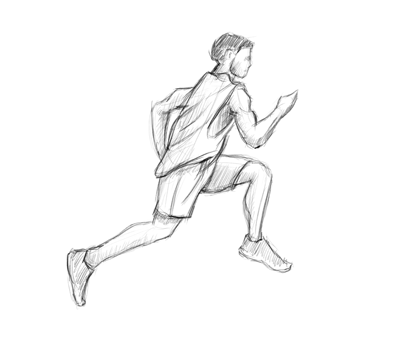 Primer: Jutri grem gledat ta film v kino. (uporabimo namenilnik)Želim si gledati ta film v kinu. (uporabimo nedoločnik)NALOGEPodčrtaj (označi) nedoločnike!šepeta, mislili, poskusiti, sežgati, pojdemo, sestavljati, podret, podpisati, skriješ, pospravit, kupiti, iskat, zasmejali so se, posedati, zažvižgat, iti, grem, ugibati, poslušajPodčrtaj (označi) namenilnike!prepisujemo, dolgočasim se, sedet, govoriti, peljat, popisat, skačem, gledat, staviti, postavit, razmišljava, sekam, umit, hitim, teči, streč, kuhati, poješ, gremoIz sedanjiških oblik naredi nedoločnike.ogledujem _ogledovati__  slečem _sleči____________  posipam __posipati______vržem __________          rečem _____________           povem _____________	strižem __________        žanjem _____________      svetim _____________moram ___________      spim  _____________     morem _____________pečem	___________      pojem  _____________ berem _____________lažem  ___________      pogasim _____________ grem _____________Uporabi nedoločnik ali namenilnik.Gasilci so odhiteli (rešujem) _reševat_____ gorečo hišo. – Ne morem (prenesem) ______ takega hrupa. – Pozabil je (oddam) _______pismo na pošto. – Stricu se je treba (zahvalim) ________za jabolka. – (Kupim) _______ moram nov zvezek. – Večkrat hodim (ogledujem) _________ izložbe. – Tečem (pogledam) _________, če dežuje. – Zvečer pojdem (poslušam) _________ koncert. – Z njim se ni mogoče (pogovarjam) ________. – Pohitel je (kupim) _________lonec mleka. – Meta še (pomislim) ________ ni smela na nova oblačila. – Pojdi (strežem) _________ gostom. – Hotel je (splezam) _________na drevo. – Grem se (umijem) ___________. – Peljem se (praznujem) ________ tetin rojstni dan. – Po pouku moramo (pospravim) _________učilnico. – Treba je (zbrišem) ________ tablo in (poberem) __________papirčke. – Popoldne se gremo (igram) _________na igrišče, nato pa (pišem) __________domačo nalogo. – Oče je hodil (delam) _________v tovarno. – Tonček je stekel (iščem)	 ________ psa, ki mu je bil ušel. – Kdo je začel (nagajam) _________ prvi? – Pridi mi (povem) ________, kdo je zmagal. – Zdravnik hodi (obiskujem) _________ bolnike na dom. – Danes ne morem (pridem) _________, ker se grem (kopam ) _________ na morje. – Prijateljici sta šli ( nabiram) ________ zvončke. – Vsak učenec se mora (pripravim) _________na pouk. – Metka je znala (recitiram) ________ Zupančičevo pesem. – Boštjan je začel (igram) ________ na saksofon. – Zdirjala je v trgovino (iščem) _________ kruh. – Z mamo sva začeli (pečem) _________ piškote že dopoldan. – Matjaž je začel (igram) _________ kitaro. – Janko bo prišel (poročam) _________, kaj se je zgodilo na cesti. – V petek gredo (gledam) ________ Trnuljčico. – Ali si že začel (pišem) _________ roman? – Želela sem vam (sporočim) _________, da je na voljo še nekaj vstopnic. – Natakarica je hitela (strežem) _________ godcem. – Pojdi (pogledam) _________, če je Tinka že doma. Fantje so začeli __________(igram) nogomet. A znaš __________(povem), kdaj bodo počitnice? Tole grem _________ (pokažem) tvoji mami. Jutri želim _________ (obiščem) teto. Prosim te, pojdi __________ (povem) sosedi, naj umakne avto. Prihitela je _________ (umaknem) avto.